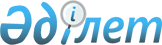 Қазақстан Республикасының Ауыл шаруашылығы министрлiгiндегi Орман және аң шаруашылығы комитетi аппаратының құрылымы туралы
					
			Күшін жойған
			
			
		
					Қазақстан Республикасы Үкiметiнiң қаулысы 1997 жылғы 20 ақпандағы N 241.
Күші жойылды - ҚР Үкіметінің 2004.01.13. N 32 қаулысымен.



      Қазақстан Республикасының Үкiметi қаулы етедi: 



      1. Қазақстан Республикасының Ауыл шаруашылығы министрлiгiндегi Орман және аң шаруашылығы комитетi аппаратының құрылымы қосымшаға сәйкес осы аппарат қызметкерлерiнiң шектi санының негiзiнде 26 адам санында бекiтiлсiн. 



      2. Қазақстан Республикасының Ауыл шаруашылығы министрлiгiндегi Орман және аң шаруашылығы комитетiнде Төрағаның бiр орынбасары және саны 6 адамнан тұратын алқа болуына рұқсат етiлсiн. 



      3. Қазақстан Республикасының Ауыл шаруашылығы министрлiгiндегi Орман және аң шаруашылығы комитетiне "Қазақстан Республикасының Ауыл шаруашылығы министрлiгiнiң орталық аппаратының құрылымы туралы" Қазақстан Республикасы Үкiметiнiң 1996 жылғы 27 желтоқсандағы N 1656 
 қаулысымен 
 бекiтiлген Қазақстан Республикасының Ауыл шаруашылығы министрлiгiнiң қызметтiк жеңiл автомобильдер лимитi шегiнде және соның есебiнен 1 қызметтiк жеңiл автомобиль лимитi белгiленсiн. 


     Қазақстан Республикасының




     Премьер-Министрi





Қазақстан Республикасы        



Үкiметiнiң               



1997 жылғы 20 ақпандағы        



N 241 қаулысына             



қосымша                   


             


Қазақстан Республикасының Ауыл шаруашылығы






       министрлiгiндегi Орман және аң шаруашылығы комитетiнiң






                         ҚҰРЫЛЫМЫ 




     Орман шаруашылығын дамыту бөлiмi



     Орман қорғау, күзету және мемлекеттiк бақылау бөлiмi



     Аң шаруашылығы бөлiмi



     Қаржы, бухгалтерлiк есеп және кадр жұмысы бөлiмi



     Өнеркәсiптiк қызмет және инвестициялар бөлiмi



     Ерекше қорғалатын табиғи аймақтар  секторы



 

					© 2012. Қазақстан Республикасы Әділет министрлігінің «Қазақстан Республикасының Заңнама және құқықтық ақпарат институты» ШЖҚ РМК
				